Ministero dell'Interno Dipartimento della Pubblica SicurezzaProgramma Operativo Nazionale “Legalità” 2014-2020MP10Prot. n.Oggetto: Richiesta di erogazione della quota di prefinanziamento/quote intermedieIo sottoscritto______________________________________________________________RUP/Responsabile per il Progetto _________________________________________ ammesso al finanziamento con decreto protocollo n. __ del __/__/____ per un importo complessivo pari a € ____________ (come da ultimo rimodulato con comunicazione del__/__/____), in rappresentanza dell’Ente beneficiarioDICHIARO(contrassegnare con una “x” il caso specifico)In caso di richiesta di erogazione della quota di prefinanziamento:Di aver:Stipulato regolare polizza fidejussoria (solo per gli enti territoriali);Adempiuto agli obblighi di monitoraggio, aggiornando tempestivamente i dati finanziari e fisici relativi al progetto in oggetto.In caso di richiesta di erogazione di quote intermedie di finanziamento [indicare le modalità di finanziamento previste nel dispositivo attuativo e/o Convenzione]: [da ripetere per ciascuna delle quote di finanziamento previste nel dispositivo attuativo e/o Convenzione]:Di aver:	Rendicontato spese regolari, effettivamente erogate ai soggetti attuatori, per un importo corrispondente alla percentuale indicata nel dispositivo attuativo o nella Convenzione di prefinanziamento (ove applicabile);   Stipulato il contratto per l’affidamento dell’attività principale (es. contratto per l’esecuzione dei lavori per progetti infrastrutturali, contratto per la fornitura dei beni e servizi nel caso di contratti di fornitura, ordine di servizio per il personale interno nel caso di attività attuate dal Beneficiario, convenzione nel caso di attività attuate da Enti in House/Partner di progetto);Adempiuto agli obblighi di monitoraggio, aggiornando tempestivamente i dati finanziari e fisici relativi al progetto in oggetto;Rispettato il cronoprogramma di spesa e di attività approvato.Saldo finale;Di aver:	Adempiuto agli obblighi di monitoraggio, aggiornando tempestivamente i dati finanziari e fisici relativi al progetto in oggetto;Rispettato il cronoprogramma di spesa e di attività approvato;Dichiaro inoltreLe attività progettuali hanno avuto inizio in data __/__/____ e sono tuttora regolarmente in corso, come da comunicazione avvio attività trasmessa agli Uffici competenti;Lo stato di avanzamento dell’attività progettuali alla data della presente dichiarazione è pari al ______%.CHIEDEl’erogazione della [inserire le quote previste nel dispositivo attuativo pari a € ____________, corrispondente al [inserire percentuale prevista dalla convenzione stipulata per la concessione del finanziamento] dell’importo complessivo del progetto in oggetto, come da ultima rimodulazione approvata.[luogo e data] Firma___________________________Da allegare alla presente dichiarazione:Carta d’identitàAtto di nomina e attribuzione dei poteri di firma del RUP/Responsabile di progettoPolizza fidejussoria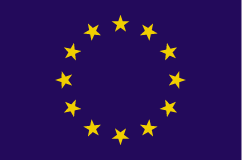 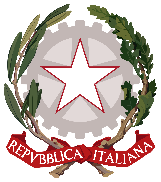 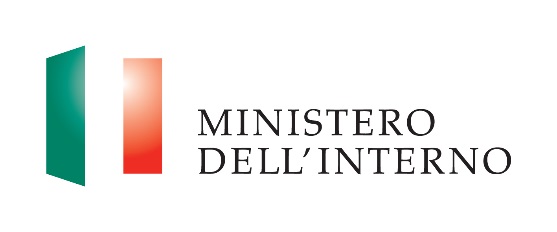 AsseAzione specificaBeneficiario:Titolo del Progetto:Importo progettoCUP:Quota richiesta:specificare se si tratta di prefinanziamento, quota intermedia o saldoCodice Locale Progetto: